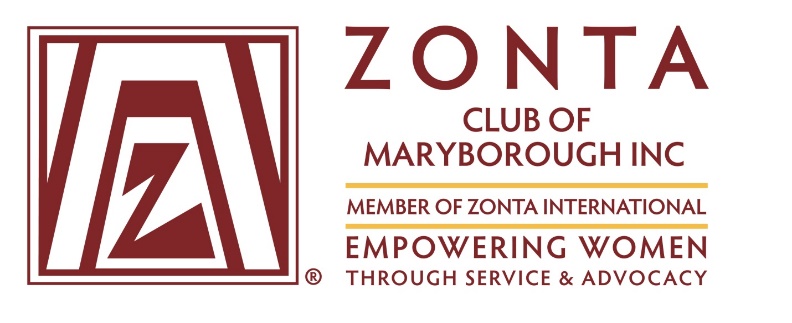                                                                                                                                                    October 2019              I n c o r p o r a t i o n Nu m b e r: I A 1 8 3 3 2                                      C l u b No. 1 4 9 9            C ha r t e r e d 1 3. 0 2. 1 9 9 5            Area 2   Di s t r i c t 22President’s Message:                                                              MEETINGS                                                                       Dinner Date: 23rd October 2019, Time: 5.30pm Fellowship, 6pm Dinner, and 6.45pm Meeting:- Venue: Blue ShadesCommittees:                                                                                                   Membership, Public Relations, Program and Communications  	    1st Thursday of the month, RSL 5.30pm	  Advocacy, United Nations						1st Tuesday of the month Pallas St Convenience Store 5pm                               	Service, Finance and Fund Raising  1st Wednesday of the month, RSL 6.00PM                                                                                Board Date 2nd Wednesday of the Month, 5.00pm                                                                               DINNER RAFFLE DONATION                                                                    October – Joan, November – Michelle, December – No meeting                                                                                                                              Fellow Zontians,

Following our successful Centenary Garden event, I feel we can confidently envisage a great night on November 8. This is the actual date of ZI being 100 years. It will be interesting to recall some of the highlights of the organisation as well as the progress women have made in this last century. No doubt we can all give thanks for the time and place each of us has occupied in this ZI timeframe.

This month we welcome the District Governor, Sandy Venn-Brown, to our dinner meeting. Her visit provides an opportunity for everyone to meet Sandy and to hear her Zonta wisdom. She will be joining us for dinner so  Maryborough fellowship is assured.

Looking forward to the Stitch & Stuff morning . A great time for club fellowship as we assemble the breast cushions. We lament the fact that these cushions need to be made but we also see the need in our community and realise the value of each cushion for its recipient. So, see you there as we continue to serve our Maryborough community.

Yours in Zonta,
DeniseBUDDIESMichelle & Anne K & Sharon K. (new),   Elizabeth & Alison B,                Joan & Vicki Muller, Sandy & Nicole, Nshara & Dianne,  Dawn & Denise                  Alison G & Meth, Karen & Doreen,  Ann C & Sharon K.COMMITTEES                                                                                                           Membership/Public Relations/Program and Communications   Michelle (Chair) & (Facebook and Web Manager), Nicole (Newsletter), Dianne, Karen, Meth, Sandy Advocacy/United Nations                                                                           Ann C. (Chair) & (Corres Sec.),  Anne K,  Nshara (Vice Pres.),      Doreen, Vicki, Sharon Kirk (new)  Service/Finance and Fundraising                                                                      Alison G (Chair) & (Director), Alison B, Dawn, Elizabeth (Director),   Sharon Kirkman, Joan Brazier (Director & Ass. Web Manager)President – Denise BUDDIESMichelle & Anne K & Sharon K. (new),   Elizabeth & Alison B,                Joan & Vicki Muller, Sandy & Nicole, Nshara & Dianne,  Dawn & Denise                  Alison G & Meth, Karen & Doreen,  Ann C & Sharon K.COMMITTEES                                                                                                           Membership/Public Relations/Program and Communications   Michelle (Chair) & (Facebook and Web Manager), Nicole (Newsletter), Dianne, Karen, Meth, Sandy Advocacy/United Nations                                                                           Ann C. (Chair) & (Corres Sec.),  Anne K,  Nshara (Vice Pres.),      Doreen, Vicki, Sharon Kirk (new)  Service/Finance and Fundraising                                                                      Alison G (Chair) & (Director), Alison B, Dawn, Elizabeth (Director),   Sharon Kirkman, Joan Brazier (Director & Ass. Web Manager)President – Denise DATES TO REMEMBER8th November – 100 Year Anniversary Dinner – Carriers Arms23rd November – Kick off 16 days of activism. Sleep in Car at Showgrounds1st December - Christmas Lunch TBC.Happy Birthday 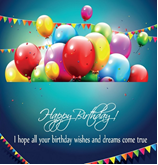 Happy Birthday    We have no October Birthdays in our group of wonderful Zontians at this stage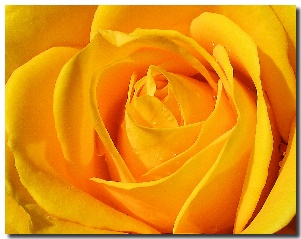 As you are all aware we had our Rose Garden Ceremony. This was a lovelly day and turned out well for all who were able to attend. Some Pictures below – Thank you Sandy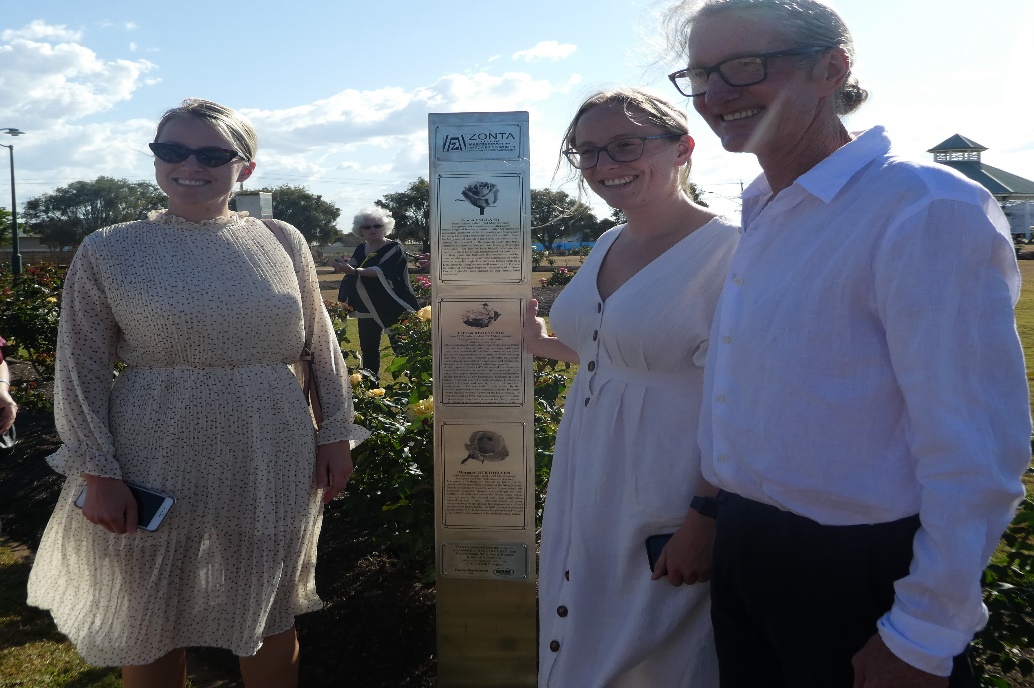 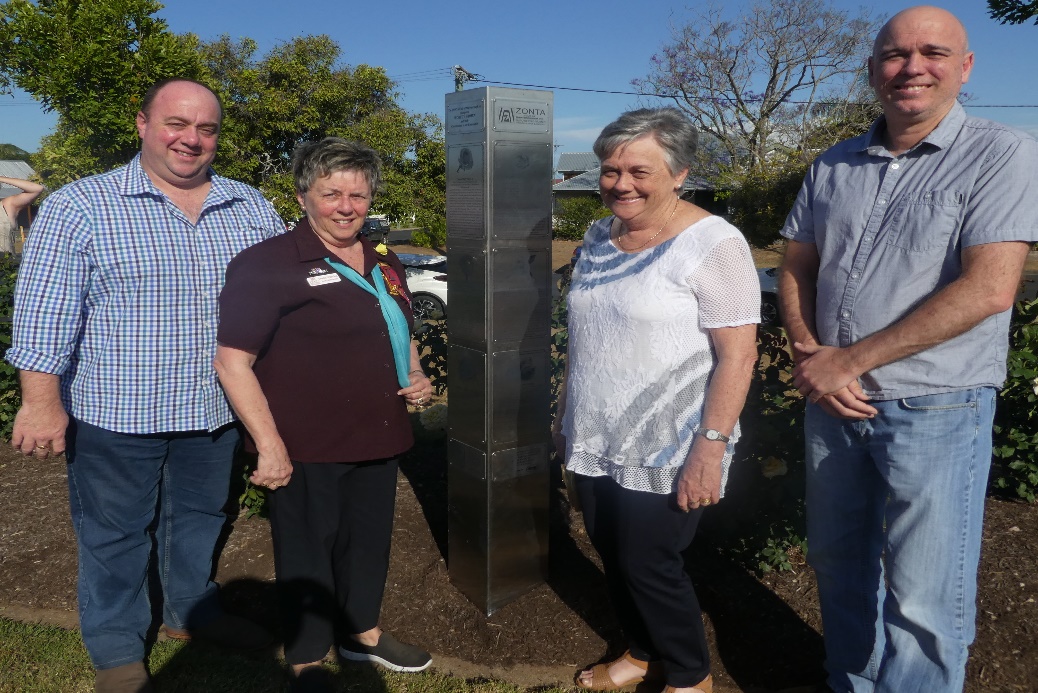 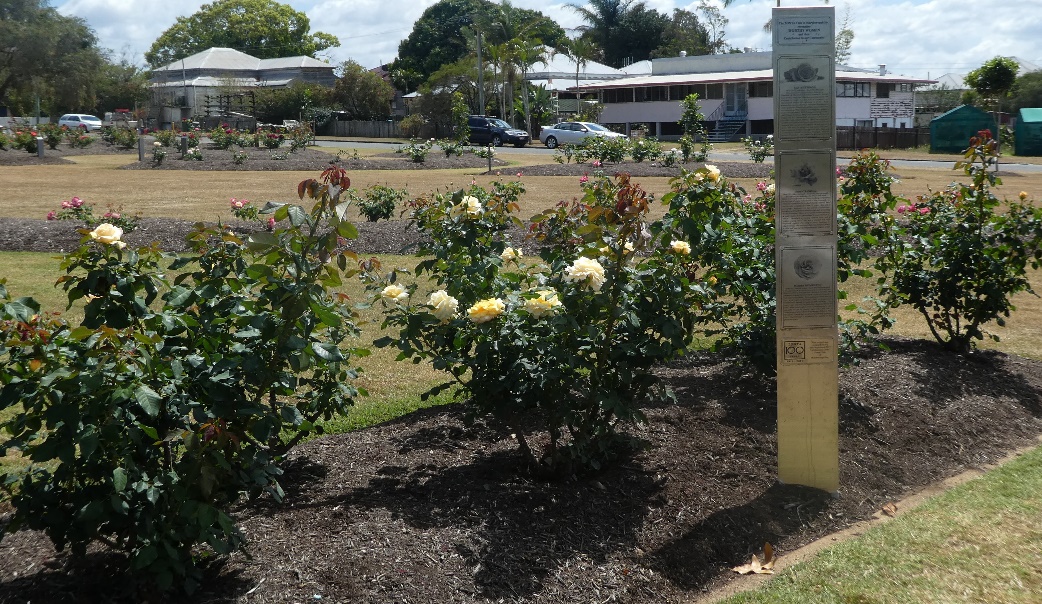 